                                Civitas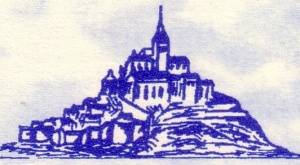 Pour une Cité Catholique       Bulletin de liaison avec les cercles et correspondants locauxIl me parait opportun de faire quelques réflexions sur les 2 principaux thèmes d’actions sur lesquels nos cercles travaillent.Le repos dominicalD’après un article paru dans LES ECHOS du 19 mars dernier « le travail dominical s’est peu étendu » depuis le vote de la loi MALLIE , avec 3 communes seulement qui ont été classées « d’intérêt touristique » sur un total de 566 répertoriées avant la nouvelle loi et 11 P.U.C.E mis en place dans les 3 grandes métropoles inscrites dans la loi.Cette information est en soit plutôt bonne mais ne nous laissons pas endormir, surtout pas, car la loi est récente et le changement des habitudes de vie ne se fait que sur la durée : le principe du travail dominical a été libéralisé, une brèche a été ouverte et il faut donc conserver intact notre esprit combatif sur ce sujet.Méfions nous des réformes « rampantes » qui s’imposent tranquillement, ce sont les plus dangereuses !Paris va être l’objet dans les toutes prochaines semaines d’une bataille intense entre la mairie et la préfecture ; sur 60.000 commerces, 12.000 sont déjà ouverts dans la capitale ; l’enjeu de cette bataille portera sur 3 hypothèses : généraliser les ouvertures, accroître les zones touristiques ou ne rien faire ;Un rapport municipal doit sortir à la fin du mois d’avril et sera le début d’un débat certainement vif : ne laissons pas le terrain occupé par la gauche.Il serait bien que les cercles parisiens s’organisent et préparent une action.C’est aux catholiques que revient l’honneur de défendre le repos dominical et à être en première ligne ! Hommage national à Sainte Jeanne d’arc : la bonne réponse !Ce grand rassemblement national du 9 mai prochain arrive à un bon moment : au premier tour des élections régionales, les français ont découvert que le premier parti de France était celui des « pêcheurs à la ligne » soit les abstentionnistes  qui représentaient  52 % des inscrits ; les français auraient ils enfin compris que le régime des partis les mènent à la ruine ? pas si sûr mais profitons de leur dégout de la classe politique pour ne pas les laisser dans le désarroi et les attirer vers cette exceptionnelle héroïne de notre histoire dont l’action victorieuse est pleine d’enseignements extraordinaires pour résoudre les graves problèmes qui se posent à la France d’aujourd’hui : il nous reste 1 mois pour informer, expliquer, convaincre et entraîner.  Hauts les cœurs.Pour l’organisation d’un bus : Le cercle de Nancy nous adresse un modèle de tract fort bien rédigé dont vous pouvez vous inspirer.La nouvelle revue CIVITASC’est une toute nouvelle présentation séduisante qui nous est proposée avec le numéro 35 ; si la forme évolue pour attirer de nouveaux lecteurs, le fonds reste dans la ligne et un remarquable dossier sur l’identité nationale, bien en phase avec les débats de ces derniers mois, devrait vous permettre de faire un « tabac » dans vos ventes locales.Pour les nouveaux cercles, cette revue est un très bon moyen pour se faire connaître et recruter.Enfin, la vente à la criée reste l’acte militant de base par excellence : vous pouvez en user et en abuser !Nouveau cercleVoilà, le 17 ème cercle CIVITAS est né au mois de mars à Caen, animé et dirigé par Pierre LYON à qui nous adressons toutes nos félicitations pour cette très heureuse initiative et nos encouragements pour mener le bon combat avec persévérance et enthousiasme.Cercle FJC de ParisJean Raymond PHILIPOT anime le cercle St Louis composé de 9 membres, avec dynamisme, veillant à équilibrer la formation (actuellement un cours de philosophie politique est donné par l’abbé France) et l’action  dont de multiples initiatives : vente à la criée de la revue  et distribution de tacts pour le 9 mai dans des lieux « hors de la tradition » comme sur le parvis de l’église Ste Etienne du Mont, séance de formation sur le thème de la doctrine sociale de l’Eglise dans un mouvement de jeunes identitaires, exposé sur l’euthanasie au BREMIEN, participation à la manifestation du 21 mars à Notre Dame de Paris à l’occasion de la scandaleuse intervention du rabbin Yvon KRIGIER , invité par Mgr Vingt Trois à « prêcher » une conférence de carême !Bravo à la dizaine de militants CIVITAS qui se sont joints à la cinquantaine de courageux catholiques !Cercle de MarseilleOlivier PROUST ne ménage pas ses efforts pour développer et faire connaître CIVITAS en Provence.Il s’appuie sur les prêtres du prieuré de Marseille pour donner aux membres du cercle une formation en philosophie politique.Il a organisé des ventes de la  revue et des distributions de tracts aux sorties des nombreux lieux de messes du district mais également sur des terres moins familières comme à N D de la Garde.A signaler le dépôt d’une médaille miraculeuse sur le lieu d’implantation d’une mosquée : affaire à suivre !Enfin des contacts sont pris avec des associations amies pour organiser une journée des associations.Cercle de BruxellesNos amis belges nous ont adressé un exposé bien documenté sur « une vision chrétienne de l’armée » que vous pourrez découvrir en pièce jointe.Cercle FJC de LilleLe samedi 27 mars  le cercle FJC de Lille décidait une action contre le travail dominical à Roubaix suite à la décision du maire de demander et d'obtenir  l'autorisation d'ouvrir 10  dimanches par an,  les magasins d'usines du centre commercial MAC ARTHUR GLEN .Cette mobilisation était d'autant plus importante que la CGT était intervenue sur le même lieu il y a quelques semaines.L'action consistait à distribuer des tracts aux passants et surtout à aller interroger la cinquantaine de commerçants du centre.Le résultat de cette enquête sur le terrain fût édifiant puisque 80 à 90% des vendeurs soutenaient,  avec force et conviction, notre engagement en faveur du repos dominical.Le cercle avait alerté auparavant un journaliste de Nord Eclair qui s'est  déplacé et a pu faire un article : même si ce journaliste n'a pas bien résumé les propos que les membres du cercle lui ont tenu il n'en reste pas moins vrai qu'il rappelle   que" le dimanche est le jour du Seigneur" : cette courte  phrase dans un bel encadré avec photo à l'appui a eu quand même son petit effet !!! Pour conclure cette action, une lettre a été adressée au maire (socialiste) afin de l'inciter à faire la même démarche pour se rendre compte sur place que sa décision est globalement rejetée par les salariés qui travaillent dans ce centre commercial.Pour finir je remercie vivement les cercles qui m’ont adressé des informations sur leurs activités et je vous incite tous à continuer à le faire car il me parait important de communiquer sur nos actions même les plus insignifiantes afin de rendre visible notre mouvement, d’encourager ceux qui ont du mal à s’engager et de prouver qu’avec peu de moyens nous pouvons faire un travail fort utile pour contribuer petit à petit à la restauration de la chrétienté en France.             «  les hommes d’arme batailleront et Dieu donnera la victoire »  Denis DRAGONdenis.dragon@orange.frTel :03.20.77.54.08informations générales                                                    5 avril 2010Bonnes pratiquesActivité des cercles et des correspondants locaux